ΕΛΛΗΝΙΚΗ  ΔΗΜOΚΡΑΤΙΑΠ Ε Ρ Ι Φ Ε Ρ Ε Ι ΑΚΕΝΤΡΙΚΗΣ ΜΑΚΕΔΟΝΙΑΣ				Σκύδρα  8-8-2018Ν Ο Μ Ο Σ     ΠΕΛΛΑΣ				           Αρ.Πρωτ.: 8465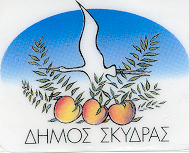 Ταχ Δ/νση       : Εθν.Αντίστασης 20             Τ.Κ.                  : 585 00  ΣΚΥΔΡΑΠληροφορίες : N.Κολοβού                                          Τηλέφωνο       : 2381 3 51821                                     ΠΡΟΣemail               : muskydra@otenet.gr                                                           	 Τα μέλη της Δημοτικής Επιτροπής                                                                    Διαβούλευσης του Δήμου Σκύδρας						         Ως πίνακα ΑποδεκτώνΘΕΜΑ: «Πρόσκληση σε τακτική συνεδρίαση της Δημοτικής              Επιτροπής Διαβούλευσης του Δήμου Σκύδρας»        Σύμφωνα με τις διατάξεις του άρθρου 76 του Ν.3852/2010, προσκαλείσθε σε τακτική - δημόσια συνεδρίαση της Δημοτικής Επιτροπής Διαβούλευσης του Δήμου  Σκύδρας, που θα γίνει στο Δημαρχείο, στη Σκύδρα, έδρα του Δήμου, την Δευτέρα 20 Αυγούστου 2018 και ώρα 13.30΄ μμ για συζήτηση στα  παρακάτω θέματα:Γνωμοδότηση  Δημοτικής Επιτροπής Διαβούλευσης στο Δημοτικό Συμβούλιο για το  Τεχνικό Πρόγραμμα 2019 του Δήμου Σκύδρας .Γνωμοδότηση  Δημοτικής Επιτροπής Διαβούλευσης στο Δημοτικό Συμβούλιο για το προσχέδιο Προϋπολογισμού 2019 του Δήμου Σκύδρας.Η  Πρόεδρος της Δ.Ε. Διαβούλευσης     ΙΓΝΑΤΙΑΔΟΥ ΑΙΚΑΤΕΡΙΝΗΣΗΜΕΙΩΣΗ: Σε περίπτωση μη απαρτίας η συνεδρίαση θα επαναληφθεί την επόμενη μέρα και την ίδια ώρα (άρθρο 76 παρ.3 του Ν.3852/2010)